«_____»__________ 202____                                  г. АстраханьКомиссия в составе:__________________________________________________________________ ______________________________________________________________________________________________________________________________________________________________________________________________________составила настоящий акт в том, что денежные средства ППО , перечисленные АГТОП на банковскую карту председателя ППО ________________________ в размере ______________________________ рублей израсходованы полностью на:__________________________________________________________________ ____________________________________________________________________________________________________________________________________Деньги вручены заявителям согласно прилагаемой ведомости или Деньги израсходованы на приобретение канцтоваров, цветов,  доставку к месту проведения, аренду помещения, фуршетное обслуживание, приобретение призов для поощрения участников, премирования членов профсоюза. (нужное подчеркнуть или дописать)., что подтверждается документально.Расходование средств точно в соответствии с постановлением профкома заверяем своими подписями:_________________________________       ф.и.о.__________________________________________________________________       ф.и.о.__________________________________________________________________       ф.и.о._________________________________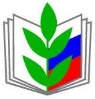 ПРОФЕССИОНАЛЬНЫЙ СОЮЗ РАБОТНИКОВ НАРОДНОГО ОБРАЗОВАНИЯ И НАУКИ РОССИЙСКОЙ ФЕДЕРАЦИИПЕРВИЧНАЯ ПРОФСОЮЗНАЯ ОРГАНИЗАЦИЯ МБОУ г. Астрахани «СОШ  №____» АКТ на списание денежных средств ППОПРОФЕССИОНАЛЬНЫЙ СОЮЗ РАБОТНИКОВ НАРОДНОГО ОБРАЗОВАНИЯ И НАУКИ РОССИЙСКОЙ ФЕДЕРАЦИИПЕРВИЧНАЯ ПРОФСОЮЗНАЯ ОРГАНИЗАЦИЯ МБОУ г. Астрахани «СОШ  №____» АКТ на списание денежных средств ППОПРОФЕССИОНАЛЬНЫЙ СОЮЗ РАБОТНИКОВ НАРОДНОГО ОБРАЗОВАНИЯ И НАУКИ РОССИЙСКОЙ ФЕДЕРАЦИИПЕРВИЧНАЯ ПРОФСОЮЗНАЯ ОРГАНИЗАЦИЯ МБОУ г. Астрахани «СОШ  №____» АКТ на списание денежных средств ППО